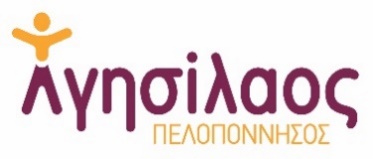 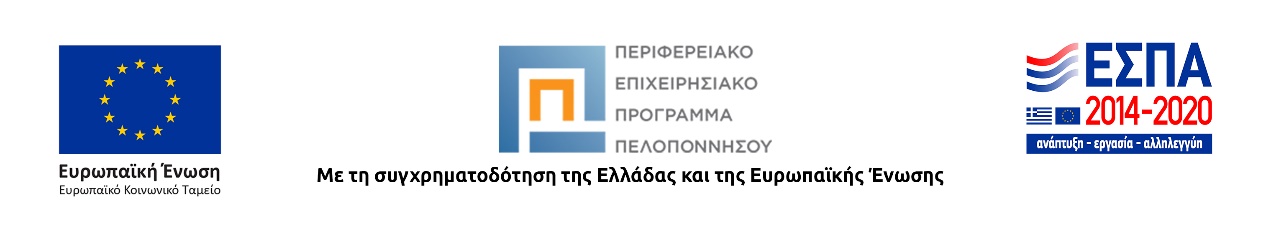 ΑΙΤΗΣΗΠΡΟΣ: ΤΗΝ ΕΘΝΙΚΗ ΣΥΝΟΜΟΣΠΟΝΔΙΑ ΑΤΟΜΩΝ ΜΕ ΑΝΑΠΗΡΙΑ (Ε.Σ.Α.μεΑ.)Σε απάντηση της υπ’ αρ.πρωτ.:  1372/23.09.2022  Πρόσκλησης εκδήλωσης ενδιαφέροντος  στο πλαίσιο εφαρμογής του Πακέτου Εργασίας (Π.Ε.) 10 «Διεκδικούμε Μαζί»: υπηρεσία καταπολέμησης του αποκλεισμού και των διακρίσεων και παροχής εξατομικευμένης υποστήριξης των ατόμων με αναπηρία, χρόνιες παθήσεις και των οικογενειών τους,  του Υποέργου 1 (αυτεπιστασία) Καταπολέμηση των Διακρίσεων και Προώθηση των Ίσων Ευκαιριών, της Πράξης «ΚΑΤΑΠΟΛΕΜΗΣΗ ΤΩΝ ΔΙΑΚΡΙΣΕΩΝ ΚΑΙ ΠΡΟΩΘΗΣΗ ΤΗΣ ΚΟΙΝΩΝΙΚΗΣ ΚΑΙ ΕΡΓΑΣΙΑΚΗΣ ΕΝΤΑΞΗΣ ΓΙΑ ΤΑ ΑΤΟΜΑ ΜΕ ΑΝΑΠΗΡΙΑ, ΧΡΟΝΙΕΣ ΠΑΘΗΣΕΙΣ ΚΑΙ ΤΙΣ ΟΙΚΟΓΕΝΕΙΕΣ ΤΟΥΣ ΠΟΥ ΔΙΑΒΙΟΥΝ ΣΤΗΝ ΠΕΡΙΦΕΡΕΙΑ ΠΕΛΟΠΟΝΝΗΣΟΥ, ‘ΑΓΗΣΙΛΑΟΣ’», με κωδικό ΟΠΣ (MIS) 5071337 που εντάχθηκε στο Επιχειρησιακό Πρόγραμμα «Πελοπόννησος 2014-2020», σάς υποβάλλω αίτηση για τη  θέση του Κοινωνικού Λειτουργού στην Τρίπολη.Συνημμένα υποβάλλονται σε ψηφιακό φάκελο:Αναλυτικό Βιογραφικό Σημείωμα.Τα κάτωθι δικαιολογητικά (σε ψηφιακή μορφή)  που τεκμηριώνουν την ύπαρξη των απαιτούμενων ή/και επιθυμητών προσόντων (αριθμημένα και σε συμφωνία με τα δηλωθέντα στο αναλυτικό βιογραφικό σημείωμα):…….…….…….4.   …….Παρακαλούμε όπως δείτε το έντυπο της Πολιτικής Προστασίας Προσωπικών Δεδομένων για Υποψήφιους Συνεργάτες της Ε.Σ.Α.μεΑ. που συνοδεύει την παρούσα αίτηση και εφόσον  συναινείτε υπογράψτε την «αποδοχή».Πολιτική Προστασίας Προσωπικών Δεδομένων για Υποψήφιους ΣυνεργάτεςΗ Εθνική Συνομοσπονδία Ατόμων με Αναπηρία, εφεξής καλούμενη ως ΕΣΑΜΕΑ, θέτει καθημερινά ως στόχο της τη διαρκή ανάδειξη των ζητημάτων που απασχολούν τα άτομα με αναπηρία, χρόνιες παθήσεις και τις οικογένειές τους. Για το σκοπό αυτό παρέχει υπηρεσίες συμβουλευτικής υποστήριξης και προβαίνει σε ενέργειες για την προώθηση των δικαιωμάτων και των συμφερόντων τους. Η ΕΣΑΜΕΑ έχει δεσμευτεί να σέβεται και να προασπίζεται τα δικαιώματά σας στο πλαίσιο του νομικού πλαισίου περί προστασίας προσωπικών δεδομένων.Σας παρακαλούμε να αφιερώσετε λίγο χρόνο στην ανάγνωση της παρούσας Πολιτικής, ώστε να καταστεί απόλυτα σαφής ο λόγος και ο τρόπος που επεξεργαζόμαστε τα προσωπικά σας δεδομένα για τους σκοπούς των διαδικασιών πρόσληψης της ΕΣΑΜΕΑ, σύμφωνα με τον Γενικό Κανονισμό για την Προστασία Δεδομένων Προσωπικού Χαρακτήρα (ΕΕ) 2016/679 και τον ελληνικό Ν. 4624/2019.Νομική βάση για την επεξεργασία των προσωπικών σας δεδομένωνΔεσμευόμαστε εκ του νόμου να επεξεργαζόμαστε, να προστατεύουμε και να σεβόμαστε καθολικά τα προσωπικά σας δεδομένα. Οι υπεύθυνοι προσλήψεών μας υπόκεινται σε αυστηρό καθήκον εμπιστευτικότητας. Τα προσωπικά σας δεδομένα αποθηκεύονται με ασφάλεια στο σύστημα ηλεκτρονικού ταχυδρομείου και στους διακομιστές μας όταν υποβάλλονται ηλεκτρονικά, καθώς και σε ασφαλείς χώρους φυσικής αποθήκευσης αρχείων, όταν τα βιογραφικά σας υποβάλλονται σε φυσική μορφή. Τα προσωπικά σας δεδομένα υποβάλλονται σε επεξεργασία σύμφωνα με τα έννομα συμφέροντα της ΕΣΑΜΕΑ με σκοπό τη διεκπεραίωση των διαδικασιών προσλήψεων και την εύρεση των πλέον κατάλληλων υποψήφιων για την κάλυψη των  θέσεων της Συνομοσπονδίας. Δεν μεταφέρουμε τα προσωπικά σας δεδομένα εκτός του Ευρωπαϊκού Οικονομικού Χώρου.Υποβάλλοντας αίτηση για εργασία, αναγνωρίζετε και αποδέχεστε ότι η ΕΣΑΜΕΑ θα επεξεργαστεί τα προσωπικά σας δεδομένα σύμφωνα με την παρούσα Πολιτική Προστασίας Προσωπικών Δεδομένων για Υποψήφιους Συνεργάτες. Η επεξεργασία των προσωπικών σας δεδομένων είναι απαραίτητη για να αξιολογήσουμε την καταλληλότητά σας για την πλήρωση της αντίστοιχης θέσης. Σας ζητούμε να μας παρέχετε τη συγκατάθεσή σας για οποιαδήποτε περαιτέρω δραστηριότητα επεξεργασίας δεδομένων από εμάς και για να διατηρήσουμε τα προσωπικά  δεδομένα που μας δώσατε για πέντε έτη, ή για όσα χρόνια διαρκεί το εκάστοτε έργο που η ΕΣΑΜΕΑ έχει αναλάβει. Σκοπός της περιόδου διατήρησης αυτής είναι να αξιολογήσουμε την καταλληλότητά σας κατά τη διάρκεια περαιτέρω διαδικασιών πρόσληψης, σε περίπτωση που δεν σας προσφέρουμε τη θέση για την οποία επικοινωνήσαμε μαζί σας την πρώτη φορά.Αν αργότερα επιθυμείτε να ανακαλέσετε τη συγκατάθεσή σας, είστε ελεύθεροι να το πράξετε. Σε αυτή την περίπτωση ανάκλησης της συγκατάθεσής σας, θα διαγράψουμε τα προσωπικά σας δεδομένα και δεν θα μπορέσουμε να σας προσκαλέσουμε να συμμετάσχετε σε μελλοντικές διαδικασίες προσλήψεων. Με την ανάκληση της συγκατάθεσής σας δεν θα υπάρξουν άλλες επιζήμιες συνέπειες. Λάβετε υπόψη ότι η ΕΣΑΜΕΑ παρέχει τις ίδιες προϋποθέσεις και ευκαιρίες σε εσάς κατά τη διάρκεια της τρέχουσας διαδικασίας πρόσληψης, ακόμη και αν δεν παρέχετε τη συγκατάθεσή σας για την παραπάνω πρόσθετη περίοδο επεξεργασίας των προσωπικών σας δεδομένων.Πηγές των Προσωπικών ΔεδομένωνΕάν υποβάλετε αίτηση κατόπιν αγγελίας που δημοσιεύθηκε από εμάς, αποκτάμε τα προσωπικά σας δεδομένα είτε από εσάς είτε από άλλους υπεύθυνους επεξεργασίας δεδομένων (όπως υπεύθυνους προσλήψεων). Αφού υποβάλλετε σε εμάς την αίτησή σας, μπορούμε να λάβουμε πληροφορίες σχετικά με εσάς από επαγγελματικές ιστοσελίδες κοινωνικών μέσων ενημέρωσης και δικτύωσης (όπως το LinkedIn) και άλλες πηγές του Διαδικτύου. Επικοινωνούμε με τον προηγούμενο ή τρέχοντα εργοδότη και τους συναδέλφους σας, μόνο εφόσον μας το επιτρέψετε, παρέχοντάς μας τα στοιχεία επικοινωνίας τους. Είδη προσωπικών δεδομένων που επεξεργαζόμαστεΕάν υποβάλλετε αίτηση κατόπιν αγγελίας που δημοσιεύθηκε από εμάς ή από κάποια υπηρεσία προσλήψεων που ενεργεί για λογαριασμό μας, επεξεργαζόμαστε τα προσωπικά δεδομένα που χρησιμοποιείτε στο βιογραφικό σας σημείωμα, αλλά και κατά τη διάρκεια συνεντεύξεων ιδιαίτερα τα στοιχεία επικοινωνίας, την εκπαίδευση π.χ. τίτλους σπουδών, βεβαιώσεις σεμιναρίων, τα προσόντα και το ιστορικό απασχόλησης, τα αποδεικτικά καταλληλότητας για την εργασία και τα προσωπικά δεδομένα που είναι διαθέσιμα στο κοινό. Επίσης συλλέγουμε επιστολές εκδήλωσης ενδιαφέροντος, βεβαιώσεις εργασίας, βεβαιώσεις ΕΦΚΑ, άδεια εργασίας, ύπαρξη ανήλικου τέκνου ή ανήλικου τέκνου ΑΜΕΑ, πρακτικό αξιολόγησης υποψηφίου. Εάν επικοινωνήσουμε με τον προηγούμενο ή τον τρέχοντα εργοδότη και τους συναδέλφους σας, επεξεργαζόμαστε επίσης τα προσωπικά δεδομένα που μοιράζονται εκείνοι μαζί μας. Θα ενημερωθείτε εκ των προτέρων στην περίπτωση που επιθυμούμε να πραγματοποιήσουμε οποιοδήποτε ιστορικό ή ποινικό έλεγχο.Αν η διαδικασία πρόσληψης ξεκινήσει από εμάς, επικοινωνώντας απευθείας με εσάς, επεξεργαζόμαστε μόνο τα δεδομένα που είναι ήδη διαθέσιμα, το όνομα και τα στοιχεία επικοινωνίας σας και μόνο μέχρι να εκφράσετε το ενδιαφέρον σας ή την έλλειψη αυτού για την θέση που προσφέρουμε.Σκοποί για τους οποίους επεξεργαζόμαστε τα προσωπικά σας δεδομέναΕπεξεργαζόμαστε προσωπικά δεδομένα μόνο για τους σκοπούς της διαδικασίας πρόσληψης. Κατά τη διάρκεια της πρόσληψης θα επεξεργαστούμε τα προσωπικά σας δεδομένα για να εξετάσουμε και να αξιολογήσουμε τις ικανότητες και την εμπειρία σας. Θα οργανώσουμε και θα διεξάγουμε συνεντεύξεις, ελέγχους επαγγελματικών προσόντων και θα λάβουμε αναφορές από τους προηγούμενους εργοδότες και συναδέλφους σας.Εάν επιτύχετε και σας προσφέρουμε τη θέση εργασίας, θα εκδοθεί μία νέα Πολιτική Προστασίας Προσωπικών Δεδομένων για την περίοδο εργασίας σας. Η νέα Πολιτική θα περιλαμβάνει τις σχετικές πληροφορίες και τη νομική βάση υπό την οποία επεξεργαζόμαστε τα προσωπικά σας δεδομένα κατά τη διάρκεια της εργασίας σας στην ΕΣΑΜΕΑ.Με ποιον μοιραζόμαστε τα προσωπικά σας δεδομέναΜοιραζόμαστε τα προσωπικά σας δεδομένα σχετικά με τη θέση για την οποία υποβάλατε αίτηση (η οποία περιλαμβάνει την εργασία και τις απαιτούμενες δεξιότητες και εμπειρία) με τα πρόσωπα που μας παρείχαν συστάσεις για εσάς. Εάν αποδεχτείτε την προσφορά μας για μια θέση, μοιραζόμαστε τα προσωπικά σας δεδομένα με τις αρμόδιες φορολογικές αρχές και τις αρχές κοινωνικής ασφάλισης, προκειμένου να ολοκληρωθεί η διαδικασία πρόσληψης σας.Τα δικαιώματα σας σχετικά με την προστασία προσωπικών δεδομένωνΣύμφωνα με το νομικό πλαίσιο για την Προστασία των Προσωπικών Δεδομένων έχετε τα ακόλουθα δικαιώματα:Δικαίωμα πρόσβασης στα προσωπικά σας δεδομένα: Δικαιούστε να λάβετε επιβεβαίωση ότι τα δεδομένα σας υποβάλλονται σε επεξεργασία και ότι διαθέτετε πρόσβαση στα προσωπικά δεδομένα που επεξεργαζόμαστε, όπως και σε άλλες συμπληρωματικές πληροφορίες.Δικαίωμα για διόρθωση των δεδομένων σας Δικαιούστε να διορθώσετε τα προσωπικά σας δεδομένα ή να τα συμπληρώσετε σε περίπτωση ανακρίβειας ή ελλείψεων.Δικαίωμα για διαγραφή των δεδομένων σαςΔικαιούστε να διαγράψετε τα προσωπικά σας δεδομένα σε συγκεκριμένες περιπτώσεις, εφόσον δεν υφίσταται νόμιμος λόγος για τη συνέχιση της επεξεργασίας.Δικαίωμα εναντίωσης στην επεξεργασία των δεδομένων σας Σε ορισμένες περιπτώσεις έχετε το δικαίωμα να αμφισβητήσετε την επεξεργασία των δεδομένων που πραγματοποιείται από την ΕΣΑΜΕΑ. Δικαίωμα για περιορισμό της επεξεργασίας Μπορείτε να ζητήσετε να παύσει προσωρινά ή να καταργηθεί η επεξεργασία των προσωπικών σας δεδομένων. Το έγκυρο και έγκαιρο αίτημά σας θα σημαίνει ότι θα έχουμε τη δυνατότητα να αποθηκεύσουμε τα προσωπικά σας δεδομένα, αλλά όχι να προβούμε σε περεταίρω επεξεργασία.Δικαίωμα στη φορητότητα των δεδομένων σας: Δικαιούστε να αποκτήσετε και να επαναχρησιμοποιήσετε τα προσωπικά σας δεδομένα για προσωπικούς σας σκοπούς σε διάφορες υπηρεσίες. Έχετε το δικαίωμα να μετακινήσετε, να αντιγράψετε ή να μεταφέρετε προσωπικά δεδομένα εύκολα και με ασφαλή τρόπο, χωρίς να παρεμποδίζεται η χρηστικότητά τους.Δικαίωμα ανάκλησης της συγκατάθεσής σας. Εάν επιθυμείτε να ασκήσετε τα ανωτέρω δικαιώματά σας ή επιθυμείτε περισσότερες πληροφορίες σχετικά με αυτά, επικοινωνήστε με τον Υπεύθυνο Προστασίας Δεδομένων μας. Εάν δεν είστε ικανοποιημένοι με τον τρόπο με τον οποίο επεξεργαζόμαστε τα δεδομένα σας, δικαιούστε να υποβάλετε τη σχετική καταγγελία στην Αρμόδια Εποπτική Αρχή (Αρχή Προστασίας Δεδομένων Προσωπικού Χαρακτήρα, Λεωφ. Κηφισίας 1, Αθήνα 115 23, τηλ: 21 0647 5600 ). Ωστόσο, σας ενθαρρύνουμε να επικοινωνήσετε μαζί μας και θα χαρούμε να επιλύσουμε τυχόν ζήτημα εσωτερικά, το συντομότερο δυνατόν.Για τυχόν απορίες, επικοινωνήστε με τον Υπεύθυνο Προστασίας Δεδομένων (Αγγούρη Θεόδωρο email dpo@esaea.gr, ) ή ζητήστε από τον υπεύθυνο προσλήψεων  περισσότερες πληροφορίες, σε περίπτωση που έχετε οποιαδήποτε απορία ή ερώτηση.H αποδοχή σαςΟ/Η κάτωθι υπογράφων/ουσα έλαβα γνώση της Πολιτικής Προστασίας Προσωπικών Δεδομένων για Υποψήφιους Συνεργάτες της ΕΣΑΜΕΑ, η οποία παρέχει επεξηγήσεις σχετικά με το πώς η ΕΣΑΜΕΑ θα διαχειρίζεται τα προσωπικά μου δεδομένα για τους σκοπούς διαδικασιών πρόσληψης, αποδέχομαι τους όρους αυτής. Συμπληρώνοντας το κατωτέρω πεδίο, εξουσιοδοτώ την ΕΣΑΜΕΑ να επεξεργάζεται τα προσωπικά μου δεδομένα προκειμένου να αξιολογεί την καταλληλότητά μου σε μελλοντικές διαδικασίες πρόσληψης και να τα διατηρεί για πέντε έτη μετά την παροχή της παρούσας συγκατάθεσής μου.Κατανοώ ότι, εάν δεν συμφωνήσω με τα κάτωθι, δεν θα επηρεαστεί η πορεία της αίτησης εργασίας που υπέβαλα στην ΕΣΑΜΕΑ. Επίσης, κατανοώ ότι είμαι ελεύθερος να ανακαλέσω τη συγκατάθεση που παρέχω με την παρούσα οποιαδήποτε στιγμή και χωρίς επιζήμιες επιπτώσεις σε οποιαδήποτε αίτηση για εργασία έχω υποβάλλει στην ΕΣΑΜΕΑ. Συγκατατίθεμαι στη διατήρηση των προσωπικών μου δεδομένων από την ΕΣΑΜΕΑ για πέντε έτη, όπως περιγράφεται στην ως άνω Πολιτική, για την αξιολόγηση της καταλληλότητάς μου σε μελλοντικές διαδικασίες πρόσληψης.Τόπος και ημερομηνία: _______________________________________Ολογράφως το όνομα του Υποψηφίου Υπαλλήλου/ Εργαζόμενου/ Συνεργάτη________________________________________Υπογραφή: ________________________________________ΟΝΟΜΑΤΕΠΩΝΥΜΟΠΑΤΡΩΝΥΜΟΗΜΕΡΟΜΗΝΙΑ ΓΕΝΝΗΣΗΣΤΑΧΥΔΡΟΜΙΚΗ ΔΙΕΥΘΥΝΣΗ/ΠΟΛΗΤΗΛΕΦΩΝΟ (ΣΤΑΘΕΡΟ)ΤΗΛΕΦΩΝΟ (ΚΙΝΗΤΟ)E-MAIL